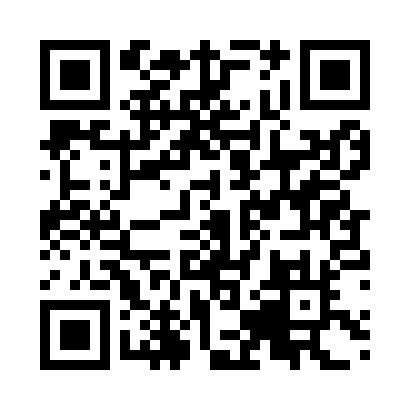 Prayer times for Caucaia, BrazilWed 1 May 2024 - Fri 31 May 2024High Latitude Method: NonePrayer Calculation Method: Muslim World LeagueAsar Calculation Method: ShafiPrayer times provided by https://www.salahtimes.comDateDayFajrSunriseDhuhrAsrMaghribIsha1Wed4:215:3211:322:535:316:382Thu4:215:3211:322:535:316:383Fri4:215:3211:312:535:316:384Sat4:215:3211:312:535:306:385Sun4:215:3211:312:535:306:386Mon4:205:3211:312:535:306:387Tue4:205:3211:312:535:306:388Wed4:205:3211:312:535:306:389Thu4:205:3211:312:535:306:3810Fri4:205:3211:312:545:306:3811Sat4:205:3211:312:545:306:3812Sun4:205:3211:312:545:306:3813Mon4:205:3211:312:545:296:3814Tue4:205:3311:312:545:296:3815Wed4:205:3311:312:545:296:3816Thu4:205:3311:312:545:296:3817Fri4:205:3311:312:545:296:3818Sat4:205:3311:312:545:296:3819Sun4:205:3311:312:545:296:3820Mon4:205:3311:312:545:296:3821Tue4:205:3311:312:555:296:3822Wed4:205:3311:312:555:296:3823Thu4:205:3311:312:555:296:3924Fri4:205:3411:322:555:296:3925Sat4:205:3411:322:555:296:3926Sun4:205:3411:322:555:306:3927Mon4:205:3411:322:555:306:3928Tue4:205:3411:322:555:306:3929Wed4:205:3411:322:565:306:3930Thu4:215:3511:322:565:306:4031Fri4:215:3511:322:565:306:40